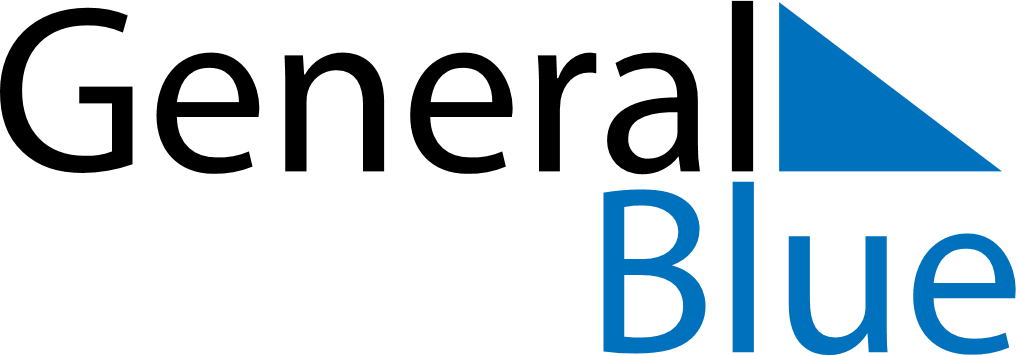 Weekly CalendarJanuary 19, 2026 - January 25, 2026Weekly CalendarJanuary 19, 2026 - January 25, 2026Weekly CalendarJanuary 19, 2026 - January 25, 2026Weekly CalendarJanuary 19, 2026 - January 25, 2026Weekly CalendarJanuary 19, 2026 - January 25, 2026Weekly CalendarJanuary 19, 2026 - January 25, 2026Weekly CalendarJanuary 19, 2026 - January 25, 2026MondayJan 19MondayJan 19TuesdayJan 20WednesdayJan 21ThursdayJan 22FridayJan 23SaturdayJan 24SundayJan 255 AM6 AM7 AM8 AM9 AM10 AM11 AM12 PM1 PM2 PM3 PM4 PM5 PM6 PM7 PM8 PM9 PM10 PM